Curriculum Vitae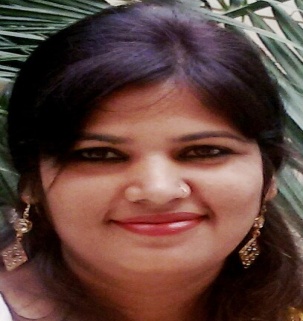 Name –Vibha Srivastava   E-11/C Ganesh Nagar Delhi Contact No. 9582373139/ 8375968191 Email.id. vibhasrivastava123@gmail.com  Objective: To work with the best of my potentials for the achievement of organizational objectives, in a way which induces learning and growth opportunities, with the organization. Enrolment:Enrolled as an Advocate with the Bar Council of Allahabad  in 4th March 2009 (Enrollment No. UP0115/09)Education DetailsProfessional ExperienceResearch InterestsNational RecognitionPapers in JournalSeminar / Conferences / Workshops / FDP Teaching Summary  Area of Interest  Research SummaryPersonal details:References –		Dr Anuragdeep Sahay Indian Law Institute (9654629241)                                                Dr. Rama Sharma (9990580111)Ph.D. in Constitutional Law “A Critical Analysis of Amendment Power and Procedure for Amending Constitution with Reference to Judicial Decisions”. Awarded in 2018.  Master of Laws (LL.M.) in Corporate  LawLL.B (Bachelor of Legislative Law )B. A (Bachelor of Arts)A total of 9  year experience in Academics & ResearchPost PhD work Experience is 3 years .Worked  as an Assistant Professor in Noida International University, Greater Noida Since June 2012 to 2018. Worked  in IPEM Law Academy 1 year since July 29 2018 to June 2019Currently working in HIMT group of Institution since 13th January  till currently Constitutional Law, Contract law.  Guided LL.M student as Internal Supervisor in Noida International UniversityCoordinator in  FEST during 2013.A Paper Titled  “Gender Discrimination in Education” SRM University: ISBN 978-93-83083-61-9, 2014A Paper Titled “Consumer Protection in the Era of E-Commerce. IJR Vol-1 issue 8 September 2014-ISSN2348-6848.A Research Paper published entitled “Judicial Review as a Weapon to Control Unlimited Constitutional Amendment” in the International Journal of Innovative Research and             Studies.Consumer Protection Against the Misuse of Intellectual Property:  Ideal Institute Karkardooma.(ISSN: 2231-0983)  VOLUME- 04, 2014. IJLSApplicability and Admissibility of forensic science in criminal justice system in India : ISSN: 2347-3525( Issued 2, November 2018.International Journal on Medico Legal and Forensic Science.Legislative measures for the protection of interests of LGBTQ Community in India: NIU International Journal of Human Rights: Volume 7, 2020 ISSN: 2394-0298 .Surrogative Advertisements in India : Sodhsarita,  ISSN No. 23482397 : Volume 8, Issue 29th January to March 2021.Advanced Research Methodology and data Analytical Tools-FDP, Jaipuriya Institute of Management : 2013Organized Workshop on “How to Conclude the Research in The Form of Thesis” on dated 2nd July, 2014 as Convener for Centre for Research Studies at Noida International University, Noida .International Conference, on Human Rights in India :Issue Challenges, Concern and  Challenges, in Noida International University.Industrial Visit, NSIC: “Entrepreneurship Orientation Programme” 2012Industrial Visit, NSIC: “Entrepreneurship Orientation Programme” 2013Participating in National Conference by  INBA’s bar Leadership “Reforms in Indian Legal Services” 11th Nov. 2017Participating in National Conference  68th Law Day by Law Commission   25-26th Nov. 2017Participating the Conference  on Right to Information by Central Information Commission.Adopting the easiest way to teach the subject. Creating a friendly but disciplined atmosphere in the class during teaching.Teaching how to memorize difficult topics by developing own formulas. Regular brush up the previous and present lectures. Teaching &tutoring students of  LL.M., LL.B., B.B.A.LL.B, B.A.LL.B in different legal fields as per the academic curriculum of the University. Responding to all classroom queries in a spontaneous manner with a view to foster a healthy learning atmosphere in class.Maintaining productive learning environment by stating classroom rules, holding students accountable for their actions, and implementing consistent and fair consequences.  Reviewing numerous classroom assessment methods & techniques; adopting effective tools that are compliant with the educational board.  Law of Contract I. Law of contract IILaw of Evidence. My field of research is on Critical Analysis of Amendment Power and Procedure.Supervising LL.M Students for Dissertation . Date of birth:		 4th January 1981Father name: 		Shri Vijay Bahadur Srivastava Mother name: 		Kusum SrivastavaAddress (Permanent) 	Gram Bhoohar , Kakori road Lucknow 					                              